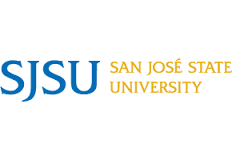 Department of Justice Studies FS 169 Senior Seminar CRN 29303, Spring 2019Course Description This capstone course provides an in-depth study of a number of key issues facing the forensic science (FS) discipline.  In particular, students will focus on identifying issues presented in various journal publications, formulate sound arguments using their critical thinking skills, and articulate their conceptualizations of subject matters in group-lead discussions and a major research paper on a topic of their choosing.  Topics to be explored include understanding error and its meaning in forensic contexts, principles and concepts relating to quality in FS, quality assurance, accreditation and certification, expert witness testimony, ethical and professional issues encountered, and professional development skills.  Outlines will be provided or made accessible via Canvas for each lecture pertaining to the topic that will be discussed.Note the following, detailed prerequisites for:Justice Studies Majors:  JS 100W and JS 114 or instructor consent, Forensic Science Majors:  JS 100W, FS 161, FS, 162, Biology 30, CHEM 1A and CHEM 1B Note- JS 114 is waived as a prerequisite for forensic science majors. Both majors:  senior standing or by instructor consent, graduation application submitted and major form filled out and signed.Course Goals and Student Learning Objectives (LO)Upon successful completion of this course, students will be able to: LO1 Identify and analyze sources of error in crime scene investigation and forensic science.LO2 Identify and analyze professional resources for forensic scientists. LO3 Evaluate quality assurance mechanisms in crime scene investigation and forensic science, and identify areas that require improvement. LO4 Critique progress of NIJ and PCAST recommendations for improving forensic science; devise strategies for combatting error.LO5 Prepare for a career in forensic science by creating a clear and mechanically correct resume and cover letter, and identifying jobsites and resources for networking.Required Texts/Readings Koen, W. C. & Bowers, M. (2017). Forensic Science Reform. Elsevier ISBN-13: 978-0128027196Gilpin, A. & Patchet-Golubev, P. (2000). A guide to writing in the sciences. Toronto: University of Toronto Press. ISBN 9780802083661      DOJ, National Academy of Sciences. (2009). Strengthening Forensic Science: A Path Forward. (pdf provided by instructor)President’s Council of Advisors on Science and Technology. (2016). Forensic Science in Criminal Courts: Ensuring Scientific Validity of Feature Comparison Methods. (pdf provided by instructor)LaPorte, G. (2018). NIJ Report: Wrongful Convictions and DNA Exonerations: Understanding the Role of Forensic Science. (pdf provided by instructor)Schweitzer, N. J. (2016). NIJ Report: Communicating Forensic Science. (pdf provided by instructor)Dror, I. E., Kassin, S. M., & Kuckucka, J. (2013). New application of psychology to law: Improving forensic evidence and expert witness contributions. Journal of Applied Research in Memory and Cognition 2, 78-81. (pdf provided by instructor)Turvey, B. http://www.corpus-delicti.com/forensic_fraud.html, http://www.corpus-delicti.com/forensic_mis.html Weiss, D. & LaPorte, G. (2018). NIJ Report: Uncertainty Ahead: A Shift in How Federal Scientific Experts Can Testify. (pdf provided by instructor)Links to additional articles will be posted on Canvas. Check the site frequently! AssignmentsReading notes and quizzes (25%):  Reading notes and reading quizzes, including vocabulary quizzes. (LO1-4)Group Presentation (25%):  Group presentations on topics such as NIJ NAS Report recommendations, criminal case examples of type I and type II errors, forensic science professional organizations, graduate programs in FS, FSAT, bias, ethics codes, etc.  LO2Research Project Study (40%):  Propose and present a detailed research project/study that addresses one serious problem or source of error discussed in class and in the readings. Include the research question, hypothesis, and research methodology you would use to investigate this problem. Details and guidelines will be provided. (40%) LO1, LO3Resume Building and Interviews (10%): Create a clear and mechanically correct resume and cover letter. Identify jobsites and resources for networking. (LO1-5)Grading Scale for All AssignmentsAll assignments are graded based on adherence to directions, thoroughness, thoughtfulness, clarity, and logic. Note: A grade of C or better is required for all Justice Studies major and minor coursework, and desirable for students enrolled in the Forensic Science majors and/or minor.Extra CreditExtra credit opportunities may be available throughout the semester and will be used to augment your final grade up to 3%.  You may submit up to three extra credit assignments of your choosing.  Each extra credit opportunity is given a weighted value of 10 marks.Join a professional organization (CAC, AAFS, IAI, etc.) that is of specific interest to you and supply proof of membership before the end of the semester. A professional organization is one that holds conferences and/or produces a periodic journal. This is not the same thing as an internship, job, or student organization; it is a professional membership. Portfolio: Students may turn in a neat and organized 3-ring binder (portfolio) at the end of the semester containing all work completed in the class. Copies of group assignments are acceptable. This should be professional quality (for example, you would bring it to an interview to display your work).Tour a crime lab and write a 2-page, typed, double-spaced synopsis of the experience. Santa Clara has monthly tours, and San Mateo has an annual tour in October. Read and critique a current journal article from the forensic science discipline.  Discuss its relevance to forensic science and how it contributes to the advancement the field. Class Protocol and PoliciesAll assignments are to be completed a week after their assignment or completion of a la practical.  Late work may be submitted up to 3 days without penalty.  Subsequently, a late penalty of 5% per day for a maximum of 5 days, weekends included will apply.  Assignments submitted thereafter will NOT be accepted and results in an automatic fail unless extraordinary, documented circumstances exist or a doctor’s note is presented.  Avoid missing lab practicals.  Make-up sessions may not be available.  Should you know in advance of any extenuating circumstances that conflict with such sessions, it is your responsibility to inform your lecturer.  The possibility for submitting an alternative assignment may be granted at discretion, but be advised that such undertaking will be quite demanding.  If there is any doubt about the requirements for an assignment, or due dates/times, re-read the directions of the assignment and/or schedule.  If your question(s) remains unanswered, contact your lecturer for clarification. Attendance and class participation is expected.  It is essential that you come to class prepared.  Therefore, it is your responsibility to stay on top of your readings, complete assignments on time, and participate in class discussions.  Lack of adequate participation will result in pop quizzes, which will count toward your final grade.The use of cell phones is NOT PERMITTED during class.  Students caught using their phone will be asked to surrender it for the remainder of the lecture or excused from the class. Laptops are permitted for note-taking only. Student ResourcesForensic Science Student Group (FSS)Forensic Science Students is a campus group open to all students interested in forensic science. The group meets biweekly during the semester and offers friendship, forensic science-related activities, networking opportunities, and mentorship. Members of the FSS participate and assist at conferences, CSI camps, guest speaking events, and other extra-curricular activities. FSS Peer Mentors assist forensic science students in navigating the major, understanding requirements and prerequisites, and making wise choices in their college careers. Mentors may also offer limited tutoring, and facilitate educational and professional opportunities. Contact sjsu.fss@gmail.com for more information, or to get an application for membership.Student Technology ResourcesComputer labs for student use are available in the Academic Success Center located on the 1st floor of Clark Hall and on the 2nd floor of the Student Union. Additional computer labs may be available in your department/college. Computers are also available in the Martin Luther King Library.  A wide variety of audio-visual equipment is available for student checkout from Media Services located in IRC 112. These items include digital and VHS camcorders, VHS and Beta video players, 16 mm, slide, overhead, DVD, CD, and audiotape players, sound systems, wireless microphones, projection screens and monitors.Learning Assistance Resource Center The Learning Assistance Resource Center (LARC) located in Room 600 in the Student Services Center assists students in the development of their full academic potential and motivates them to become self-directed learners. The center provides support services, such as skill assessment, individual or group tutorials, subject advising, learning assistance, summer academic preparation and basic skills development. http:/www.sjsu.edu/larc/SJSU Writing Center The SJSU Writing Center located in Room 126 in Clark Hall offers a variety of resources to help students become better writers, including one-on-one tutoring sessions and numerous writing workshops. All services are free for SJSU students. http://www.sjsu.edu/writingcenter/ CASA Student Success CenterThe Student Success Center in the College of Applied Sciences and Arts (CASA) provides advising for undergraduate students majoring or wanting to major in programs offered in CASA Departments and Schools. All CASA students and students who would like to be in CASA are invited to stop by the Center for general education advising, help with changing majors, academic policy related questions, meeting with peer advisors, and/or attending various regularly scheduled presentations and workshops. If you are looking for academic advice or even tips about how to navigate your way around SJSU, check out the CASA Student Success Center. Location: MacQuarrie Hall (MQH) 533. Contact information: 408.924.2910 Website: http://www.sjsu.edu/casa/ssc/. The CASA Student Success Center also provides study space and laptops for checkout.University Policies Per University Policy S16-9, university-wide policy information relevant to all courses, such as academic integrity, accommodations, etc. will be available on Office of Graduate and Undergraduate Programs’ Syllabus Information web page at http://www.sjsu.edu/gup/syllabusinfo/ Important Dates This SemesterUniversity Calendar:  * http://www.sjsu.edu/registrar/calendar/2192/index.html Jan 24-Feb 12:  Late Registration for Spring 2019.  Registration via MySJSU starting after 7am Feb 5:  Last Day to Drop Without a “W” gradeFeb 12:  Last Day to Add a Course, Last Day to Request CR/NCApr 25:  Last Day to Submit Late Drop/Withdrawal Request  http://www.sjsu.edu/aars/forms/ May 13:  Last day of Instruction May 15-17, 20-21:  Final Exams (see Exam Schedule)*Late add fees apply.  See above website.Justice Studies Reading and Writing PhilosophyThe Department of Justice Studies is committed to scholarly excellence. Therefore, the Department promotes academic, critical, and creative engagement with language (i.e., reading and writing) throughout its curriculum. A sustained and intensive exploration of language prepares students to think critically and to act meaningfully in interrelated areas of their lives–personal, professional, economic, social, political, ethical, and cultural. Graduates of the Department of Justice Studies leave San José State University prepared to enter a range of careers and for advanced study in a variety of fields; they are prepared to more effectively identify and ameliorate injustice in their personal, professional and civic lives. Indeed, the impact of literacy is evident not only within the span of a specific course, semester, or academic program but also over the span of a lifetime.InstructorDr. Shawna Bolton first attended the University of Toronto where she obtained her BA in Anthropology (major) and double minored in French and English. She then went on to complete an MSc in Criminal Justice with an advanced forensic anthropology interdiscipline at Radford University before earning her PhD in Forensic Sciences at the University of Wolverhampton in the UK.  There, Dr. Bolton conducted preliminary research investigating the post mortem molecular properties of cartilage and its potential use as a forensic tool.  Upon the completion of her doctorate, she has worked in partnership with Global Forensics and the University of Wolverhampton to prepare and provide academic and laboratory training to Rwandan National Police officers enrolled in an intensive forensic DNA and toxicology module.  To date, she is teaching FS and JS courses while continuing her research into cartilage degradation.InstructorDr. Shawna BoltonContact InformationEmail:  shawna.bolton@sjsu.eduPhone:  408-924-8974   Office Location and HoursHealth Building rm 210ADrop in: M 11:30a-12:30p   W 11:30a-12:30p, 4:15p-5:15p OR by appointmentCanvas Course Websitehttps://sjsu.instructure.com/courses/1314980Login using your Tower ID Card and Password → Courses → FS 169Lecture Days/TimeMondays/Wednesdays 3:00p-4:15p, Rm HB 207PrerequisitesFS or JS Major, Graduating SeniorFS Library LiaisonSilke Higgins silke.higgins@sjsu.edu FS Lib Guidehttp://libguides.sjsu.edu/content.php?pid=57768&sid=2450175FS Program Websitehttp://www.sjsu.edu/justicestudies/degrees/fs-program/ Letter Grade   PercentA plus (+)	97-100A		94-96.9A minus (-)     	90-93.9B plus (+)	87-89.9B		84-86.9	B minus (-)     	80-83.9Letter Grade   PercentC plus (+)	77-79.9C		74-76.9C minus (-)     	70-73.9D plus (+)	67-69.9D		64-66.9D minus (-)     	60-63.9Letter Grade   PercentF		<60Tentative Course ScheduleTentative Course ScheduleTentative Course ScheduleTentative Course ScheduleWeekDateIn-Class TopicsAssignments & Readings101/28&01/30Introductions, course overview, form groups, brainstorm types & sources of error in CSI & FSRead “Forensic Science and Wrongful Convictions,” and “A Time of Transformation” Take notes as you read202/04&02/06Primary research, variables, testing hypotheses, conceptualizing terms,research project formatAPA format Discussion of readingsRead NAS Report, Preface and Ch 1 Introduction (skip “Summary”), read to p. 53, Take notes as you readDevelop research topics and questions302/11&02/13Grammar, academic and scientific writing Discussion of readingsPreliminary research topic and questions due, workshop Discussion of readingsRead NAS Report Ch 2, 3, & 4 (p. 55-125) Take notes as you readRead NAS Report Ch 5 (p. 126-182)Read “Confirmation Bias” Read “New Application of Psychology to Forensic Science” Take notes as you read402/18&02/20Group presentationsGroup presentations Read NAS Report Ch 6 & 7 (p. 183-215), Read “Adopting a Research Culture”  Take notes as you read502/25&02/27Research workshop: Intro, lit review, and annotated bibliographyNo Class Meeting: John Oliver video CANVAS assignmentRead NAS Report Ch 8, 9, 10 & 11 (p. 216-286)Take notes as you read603/01&03/03Research MethodologyNAS Report & APA QuizRead “Uncertainty Ahead: A Shift in How Federal Experts Testify” & “Communicating Forensic Science”Take notes as you read703/11&03/13Group presentationsCanvas APA QuizRead FSR Preface, Forward, Ch 1&2Read “Not Guilty, Probably”Take notes as you read803/18&03/20Annotated bib due, Lit ReviewMethodology due, workshopRead FSR Ch 3,4,5Take notes as you read 903/25&03/27Individual meetingsRead FSR Ch 6,7,8  Take notes as you read1004/01& 04/03Spring Recess(April 1-5)April 1 – Cesar Chavez Day (Campus Closed)Spring Recess(April 1-5)April 1 – Cesar Chavez Day (Campus Closed)1104/08&04/10Lit review due Read FSR Ch 9,10,11Take notes as you read1204/15&04/17Research presentationsResearch presentationsDiscussion of readingsRead “Wrongful Convictions and DNA Exonerations: Understanding the Role of Forensic Science”Take notes as you read1304/22&04/24Research Presentations  Read 2014 Progress Report1404/29&05/01What’s Next? Internships, Jobs, Grad School: Writing cover letters, personal statements, and resumesWorkshops continuedRead PCAST report to p. 122Take notes as you read Internship/job lab, continuedRead PCAST report p. 123-endTake notes as you read1505/06&05/08Interviews Final Paper Due1605/13Last day of InstructionFinal exam review and questions sessionStudy for final1705/21Final Exam2:45p-5:00phttp://info.sjsu.edu/static/catalog/final-exam-schedule-spring.htmlFinal Exam2:45p-5:00phttp://info.sjsu.edu/static/catalog/final-exam-schedule-spring.html